Практична робота № 2Тема. Законодавчі засади регулювання туристичної діяльностіПлан практичного заняття1. Конституція як джерело правового регулювання туристичної діяльності.2. Законодавство України про туризм.3. Принципи правового регулювання туристичної діяльності.4. Закон України «Про туризм» як спеціальний нормативно-правовий акт.5. Структура Закону України «Про туризм».6. Сфера дії Закону України «Про туризм».7. Завдання законодавства України про туризм.8. Юридична відповідальність за порушення законодавства в галузі туризму9. Постанови Кабінету Міністрів України у сфері правового регулювання туристичної діяльності в Україні.10. Укази Президента України у сфері правового регулювання туристичної діяльності в Україні.11. Правове регулювання туристичної діяльності на локальному (регіональному) рівні.Завдання 1.1. Аналіз міжнародної і національної нормативно-правової бази туристичної діяльностіМета роботи: ознайомлення з основами туристичної нормативно-правової бази ЮНВТО і України; вивчення ролі міжнародних організацій в організації туризму. Метод дослідження: порівняльний аналіз.Студент вивчає п'ять нормативно-правових документів, що регулюють туристичну діяльність на міжнародному рівні.Чотири документи є обов'язковими до вивчення для всіх студентів групи.До них належать:1) Закон України "Про туризм" № 324/95-ВР від 15.09.1995 р.;2) Манільську декларацію зі світового туризму, прийняту Всесвітньою конференцією з туризму, Маніла (Філіпіни), 27.09 –10.10.1980 р.;3) Гаазьку декларацію з туризму, прийняту Міжпарламентською конференцією з туризму, Гаага (Нідерланди), 10.04 – 14.04.1989 р.;4) Глобальний кодекс етики туризму, прийнятий XIII сесією Генеральної асамблеї ЮНВТО, Сантьяго (Чилі), 1.10.1999 р.Крім того студенту необхідно зробити порівняльний аналіз визначення одного з термінів або понять у документах, які опрацьовуються у завданні.Документ і термін або поняття обирають за допомогою даних, наведених у табл. 1 – 3.Необхідно також надати стислу характеристику однієї з міжнародних організацій, вибір якої, за погодженням із викладачем, здійснюється за даними, наведеними у табл. 4.Таблиця 1Варіанти сполучення документів і термінів або понять
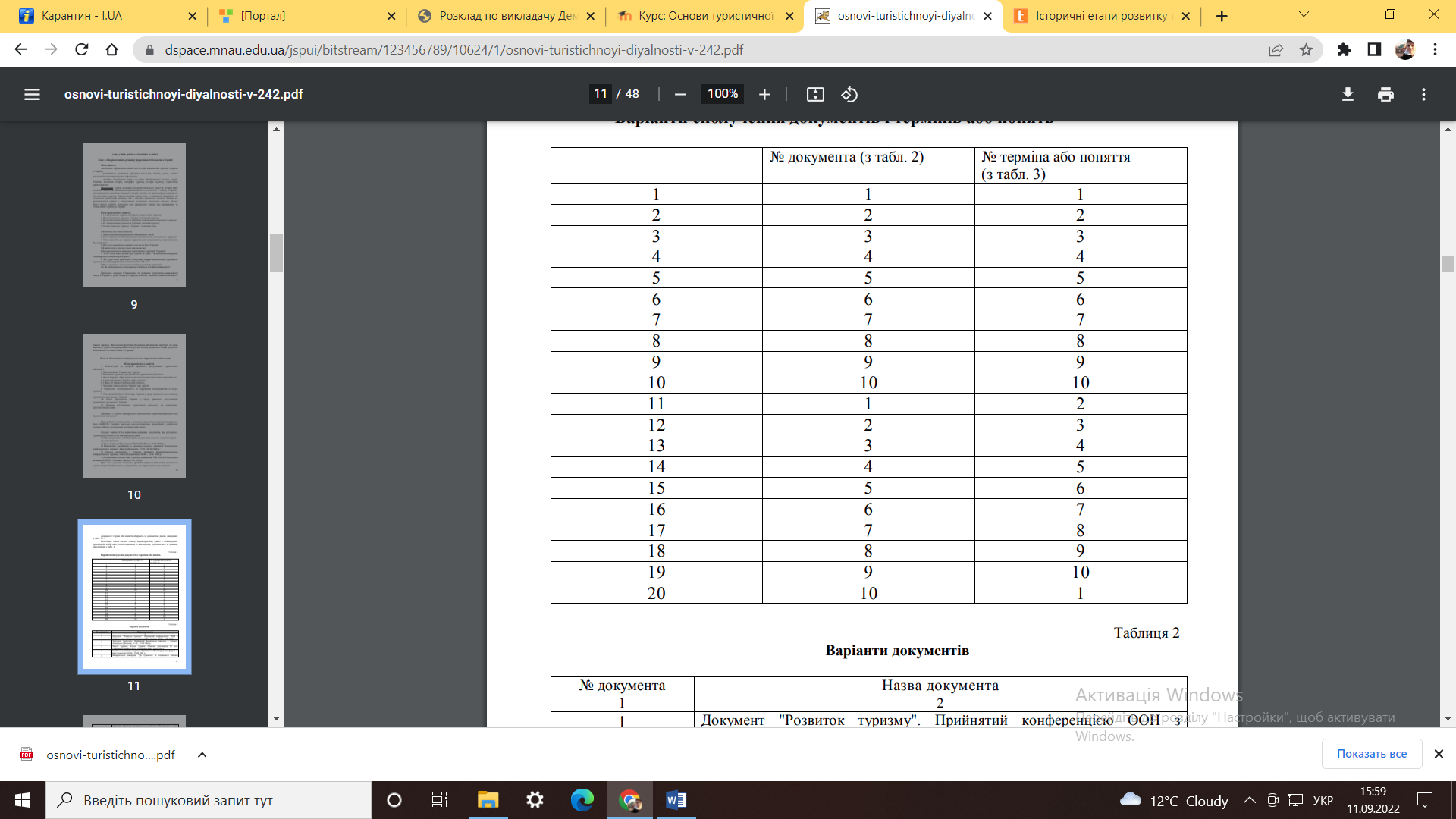 Таблиця 2.Варіанти документів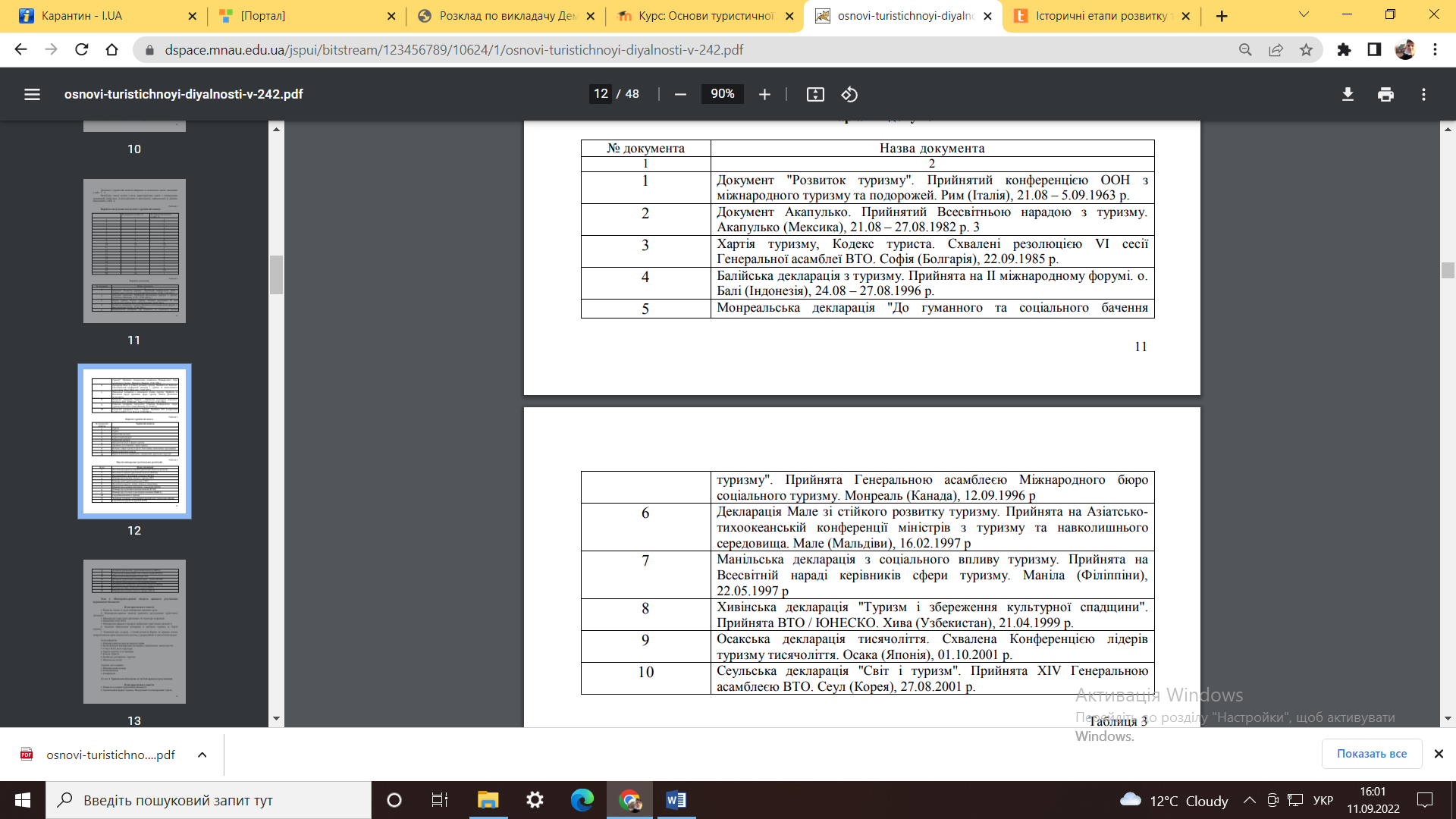 Таблиця 3.Варіанти термінів або понять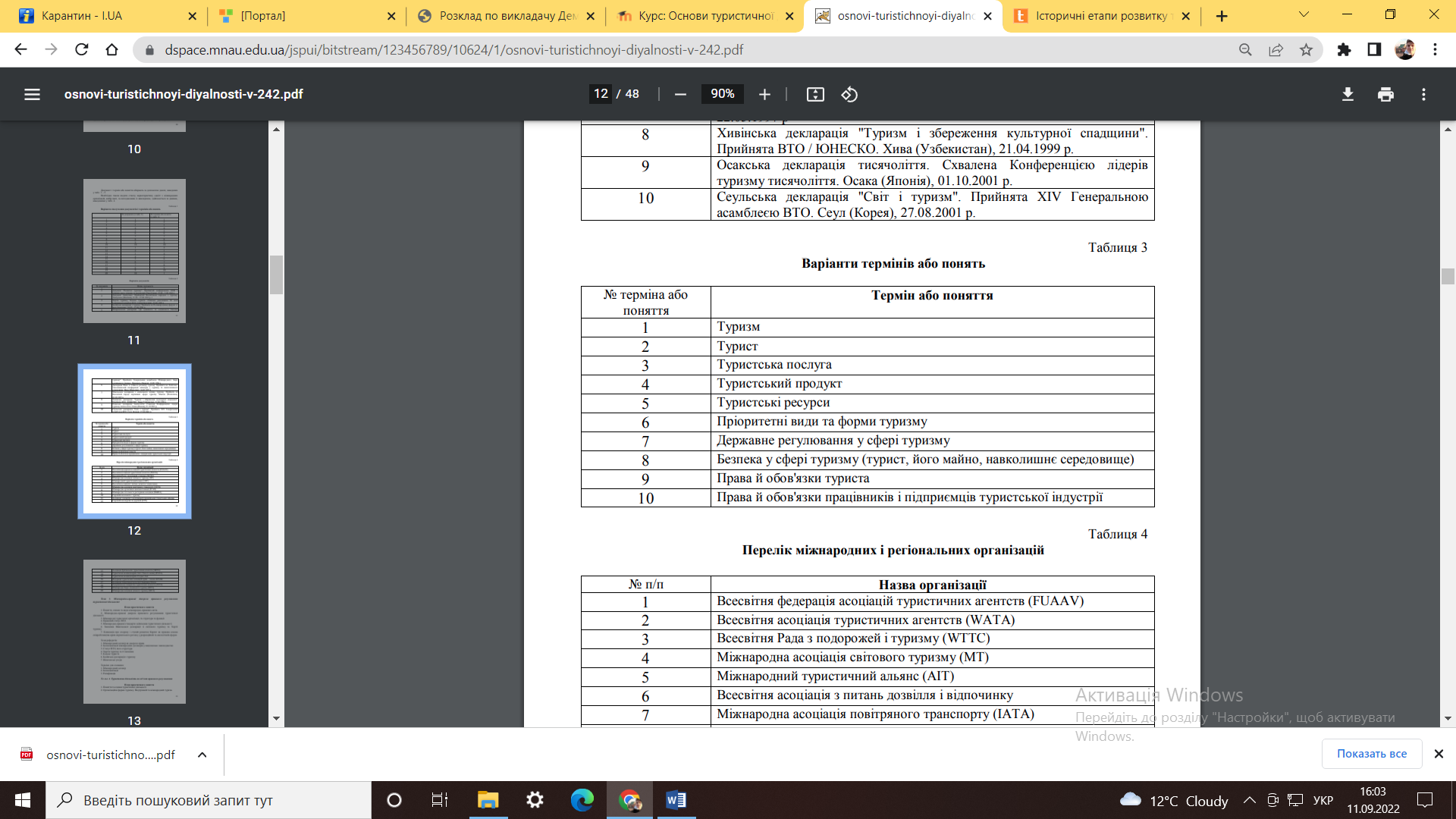 Таблиця 4.Перелік міжнародних і регіональних організацій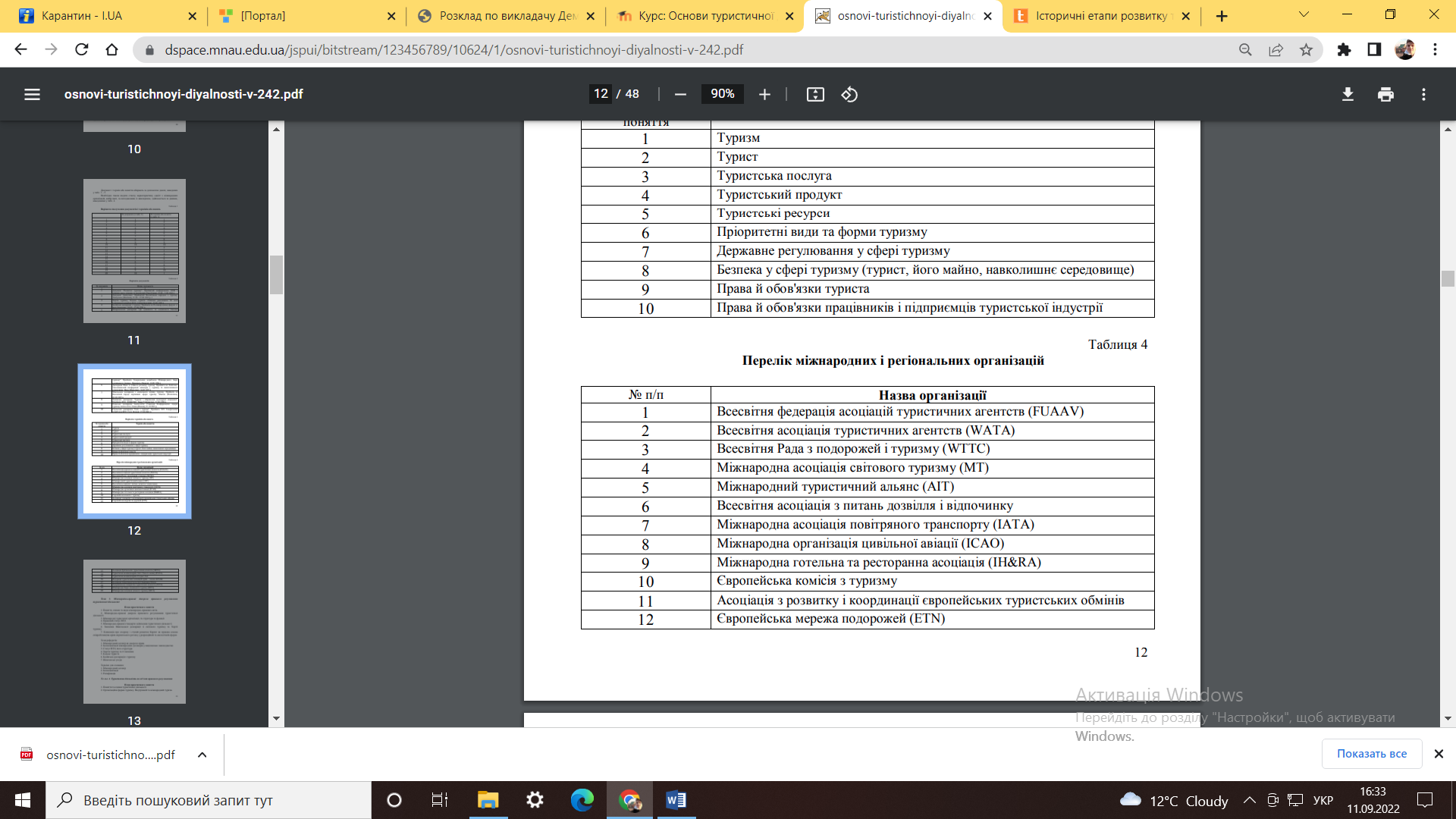 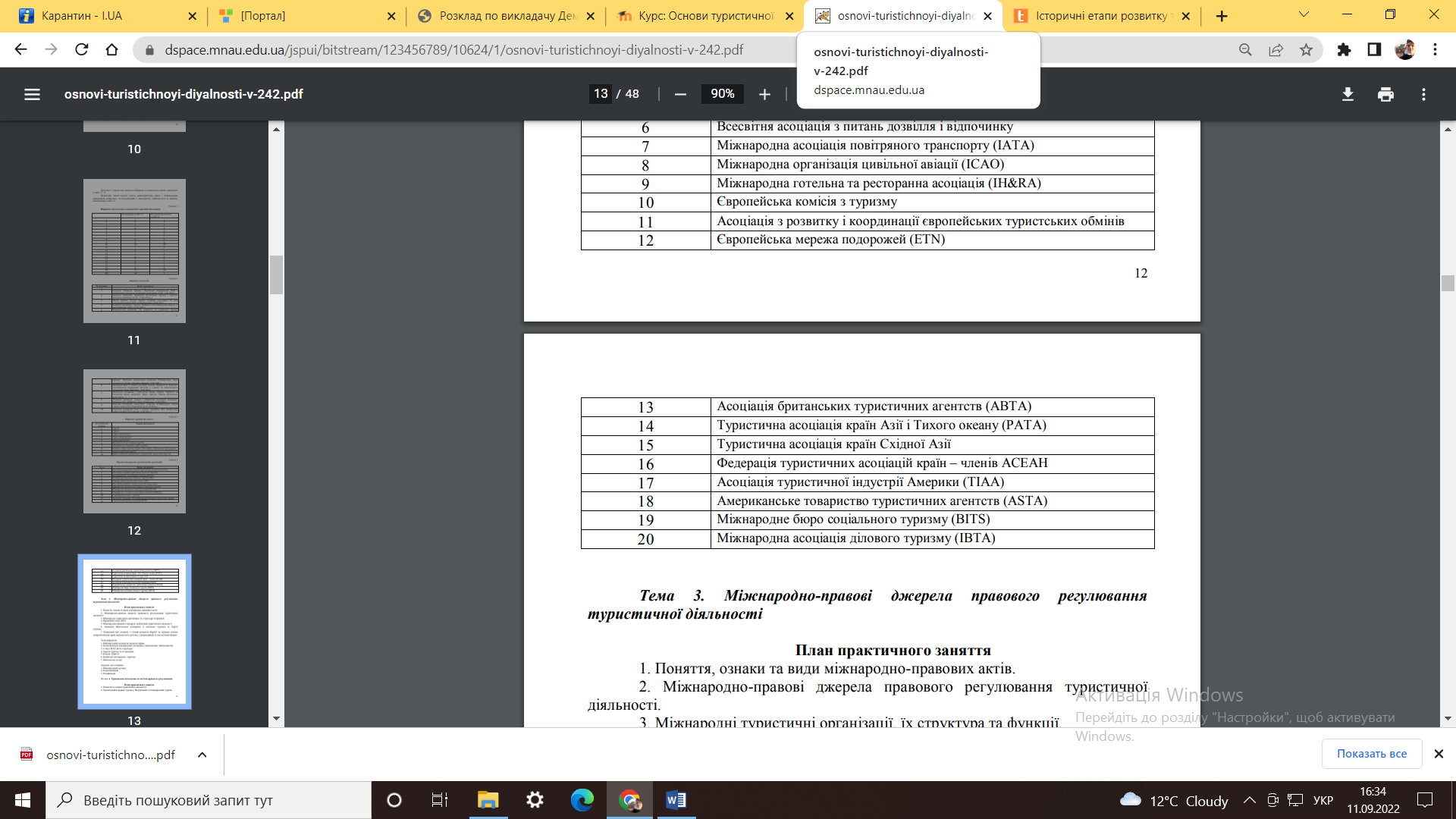 